Does you water bill seem HIGH?  Don’t blame your water utility company!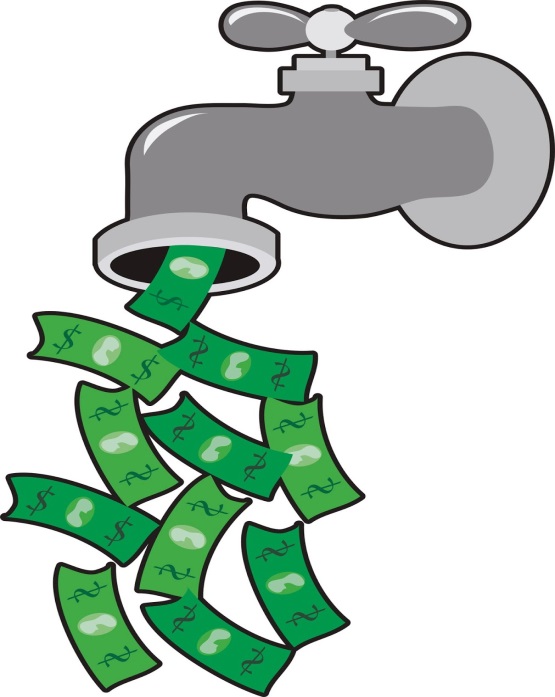 Dripping Faucets and other leaks waste water and energy!Water waste at 40 pounds pressure:1/32 leak wastes 170 gallons in 24 hours1/16 leak wastes 970 gallons in 24 hours1/8 leak wastes 3,600 gallons in 24 hoursWater Costs Money,Don’t Waste it!